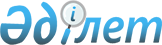 Об установлении границ (черты) некоторых сел Каратобинского районаСовместное постановление акимата Каратобинского района Западно-Казахстанской области от 22 декабря 2020 года № 191 и решение Каратобинского районного маслихата Западно-Казахстанской области от 22 декабря 2020 года № 52-6. Зарегистрировано Департаментом юстиции Западно-Казахстанской области 23 декабря 2020 года № 6578
      В соответствии с Земельным Кодексом Республики Казахстан от 20 июня 2003 года, Законом Республики Казахстан от 23 января 2001 года "О местном государственном управлении и самоуправлении в Республике Казахстан", Законом Республики Казахстан от 8 декабря 1993 года "Об административно-территориальном устройстве Республики Казахстан", акимат Каратобинского района ПОСТАНОВЛЯЕТ и Каратобинский районный маслихат РЕШИЛ:
      1. Установить границу (черту) села Каратобе и села Шоптикуль Каратобинского сельского округа Каратобинского района площадью 825,96 гектаров, периметром 13529,53 метров согласно приложению 1 к настоящему совместному постановлению и решению.
      2. Установить границу (черту) села Актай-сай Каракульского сельского округа Каратобинского района площадью 217,63 гектаров, периметром 6077,79 метров согласно приложению 2 к настоящему совместному постановлению и решению.
      3. Установить границу (черту) села Егиндикуль Егиндикульского сельского округа Каратобинского района площадью 544,96 гектаров, периметром 9664,04 метров согласно приложению 3 к настоящему совместному постановлению и решению.
      4. Установить границу (черту) села Ушагаш Каратобинского сельского округа Каратобинского района площадью 248,1 гектаров, периметром 6604,47 метров согласно приложению 4 к настоящему совместному постановлению и решению.
      5. Установить границу (черту) села Коржын Аккозинского сельского округа Каратобинского района площадью 257,33 гектаров, периметром 6586,17 метров согласно приложению 5 к настоящему совместному постановлению и решению.
      6. Установить границу (черту) села Сауле Саралжинского сельского округа Каратобинского района площадью 186,04 гектаров, периметром 5720,38 метров согласно приложению 6 к настоящему совместному постановлению и решению.
      7. Установить границу (черту) села Косколь Коскольского сельского округа Каратобинского района площадью 214,74 гектаров, периметром 6264,51 метров согласно приложению 7 к настоящему совместному постановлению и решению.
      8. Установить границу (черту) села Сулыколь Сулыкольского сельского округа Каратобинского района площадью 219,42 гектаров, периметром 8392,11 метров согласно приложению 8 к настоящему совместному постановлению и решению.
      9. Установить границу (черту) села Соналы Каратобинского сельского округа Каратобинского района площадью 217,72 гектаров, периметром 6507,35 метров согласно приложению 9 к настоящему совместному постановлению и решению.
      10. Установить границу (черту) села Каракамыс Саралжинского сельского округа Каратобинского района площадью 240,65 гектаров, периметром 6456,72 метров согласно приложению 10 к настоящему совместному постановлению и решению.
      11. Установить границу (черту) села Жусандой Жусандойского сельского округа Каратобинского района площадью 135,20 гектаров, периметром 5015,14 метров согласно приложению 11 к настоящему совместному постановлению и решению.
      12. Руководителю аппарата акима района обеспечить государственную регистрацию данного совместного постановления и решения в органах юстиции.
      13. Контроль за исполнением настоящего совместного постановления и решения возложить на заместителя акима района (Имангалиев Р.) и секретаря Каратобинского районного маслихата (Суйеугалиев К.).
      14. Настоящее совместное постановление и решение вводится в действие со дня первого официального опубликования. Граница (черта) села Каратобе и села Шоптикуль Каратобинского сельского округа 
Каратобинского района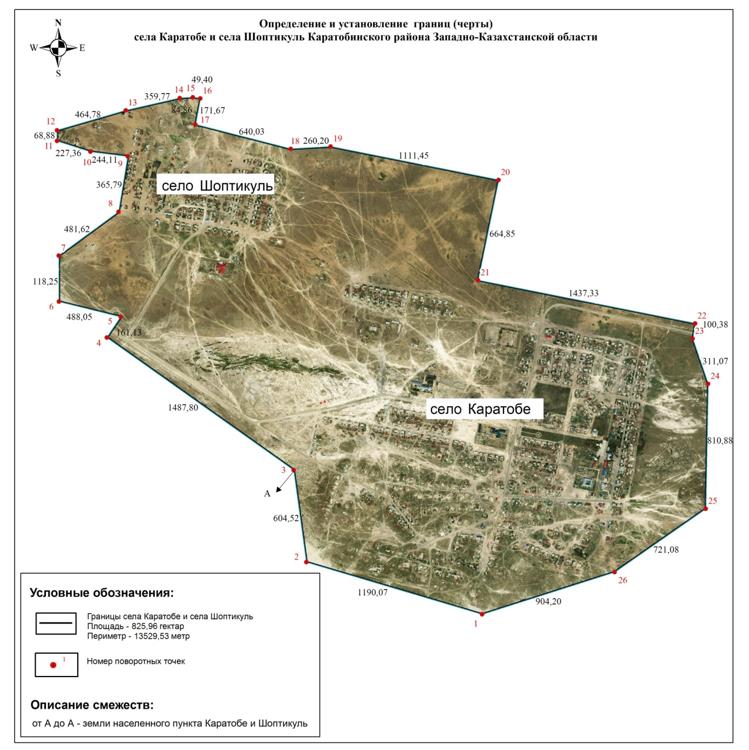  Граница (черта) села Актай-сай Каракульского сельского округа Каратобинского 
района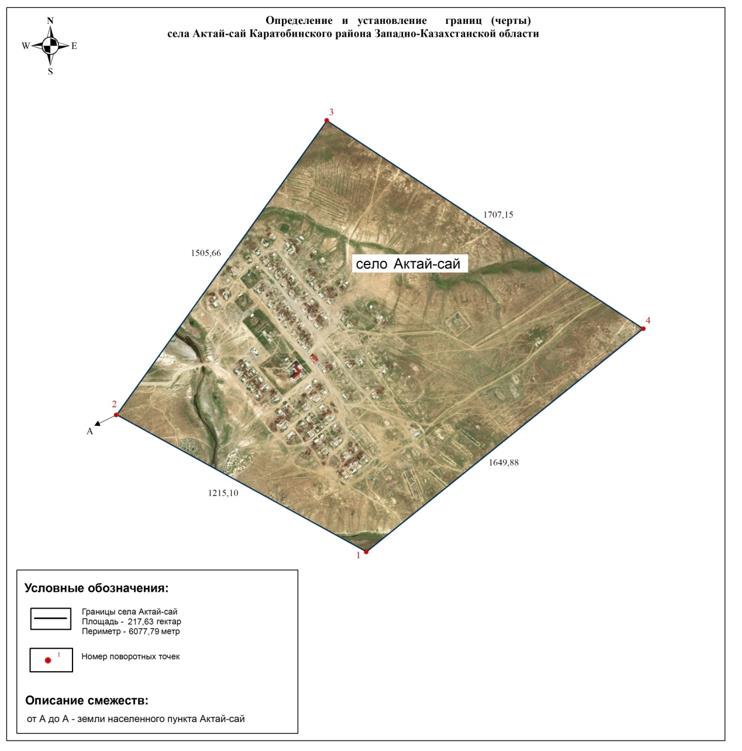  Граница (черта) села Егиндикуль Егиндикульского сельского округа Каратобинского 
района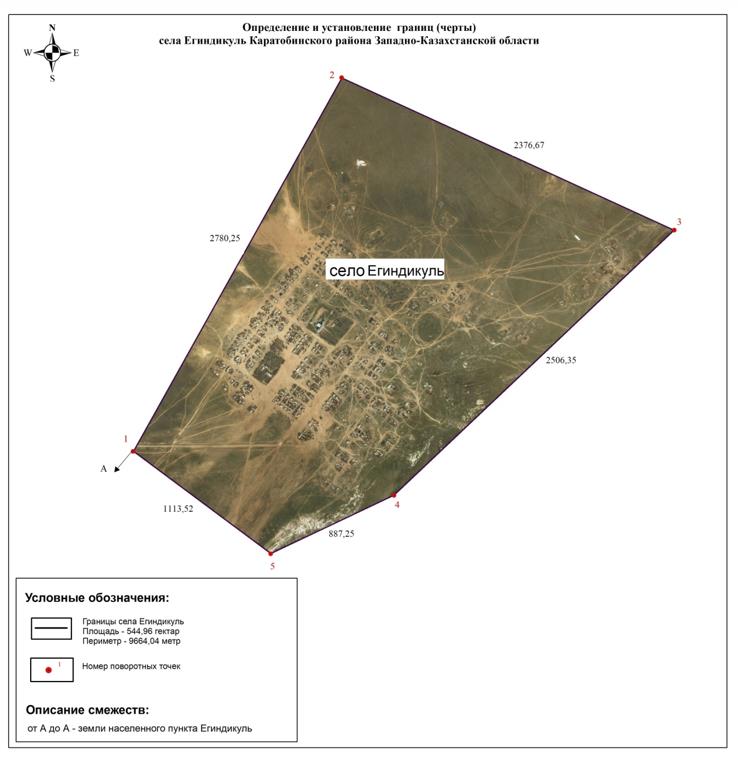  Граница (черта) села Ушагаш Каратобинского сельского округа Каратобинского 
района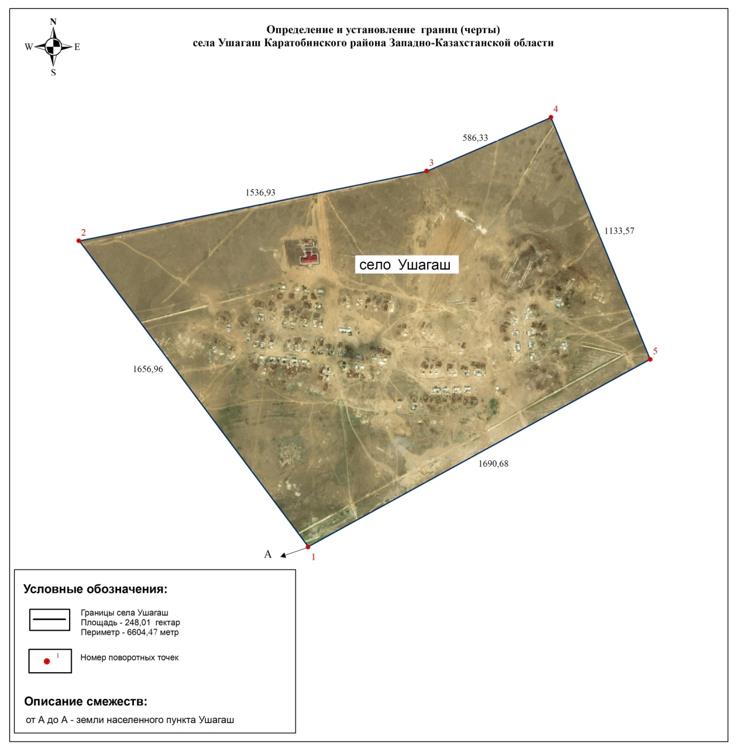  Граница (черта) села Коржын Аккозинского сельского округа Каратобинского района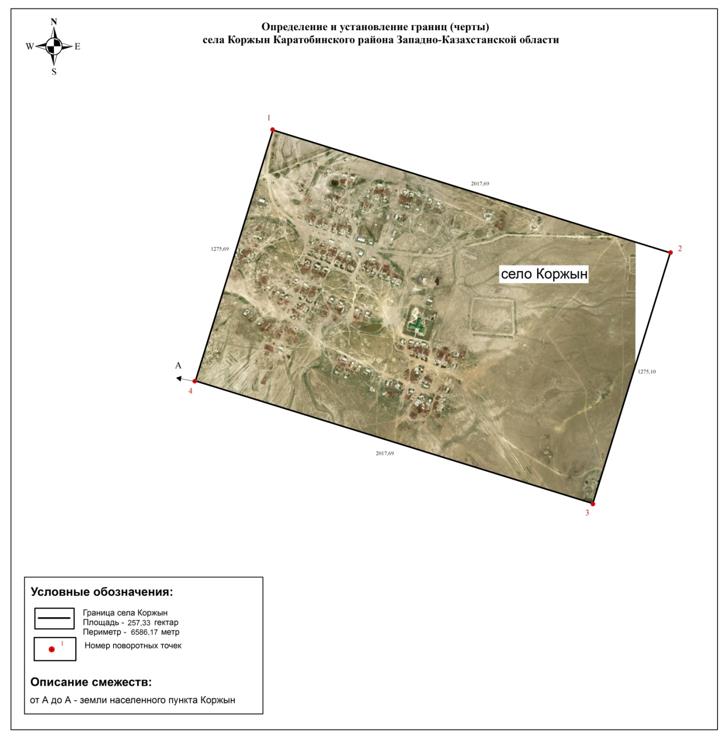  Граница (черта) села Сауле Саралжинского сельского округа Каратобинского района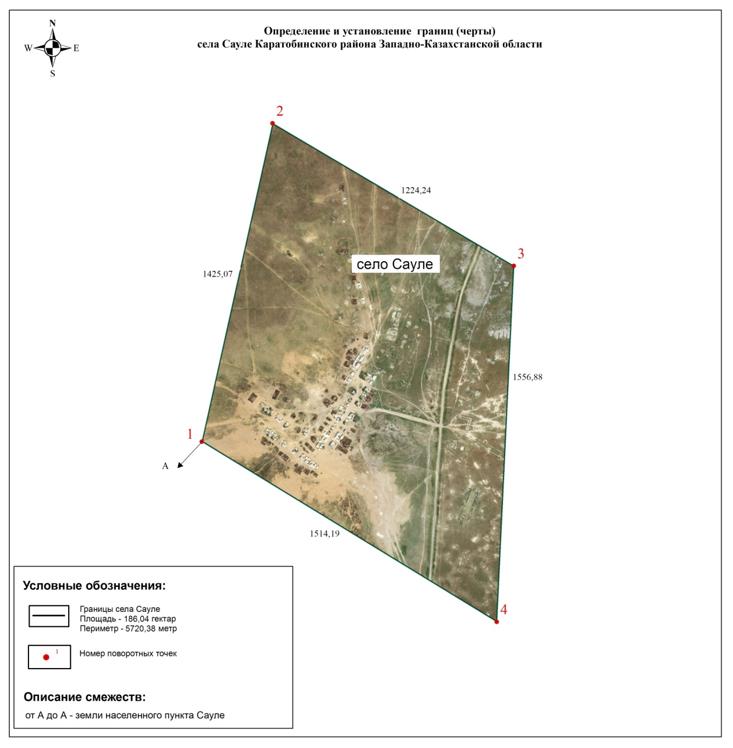  Граница (черта) села Косколь Коскольского сельского округа Каратобинского района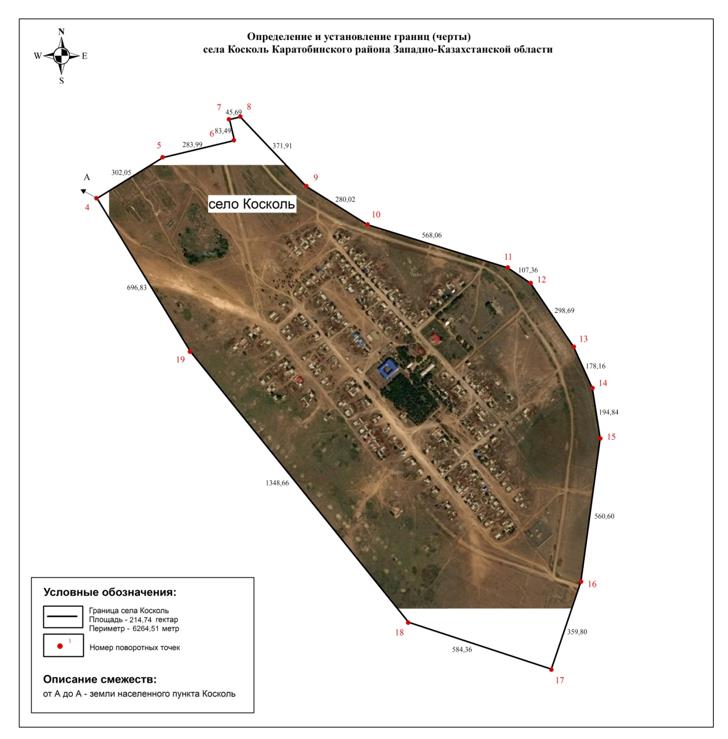  Граница (черта) села Сулыколь Сулыкольского сельского округа Каратобинского 
района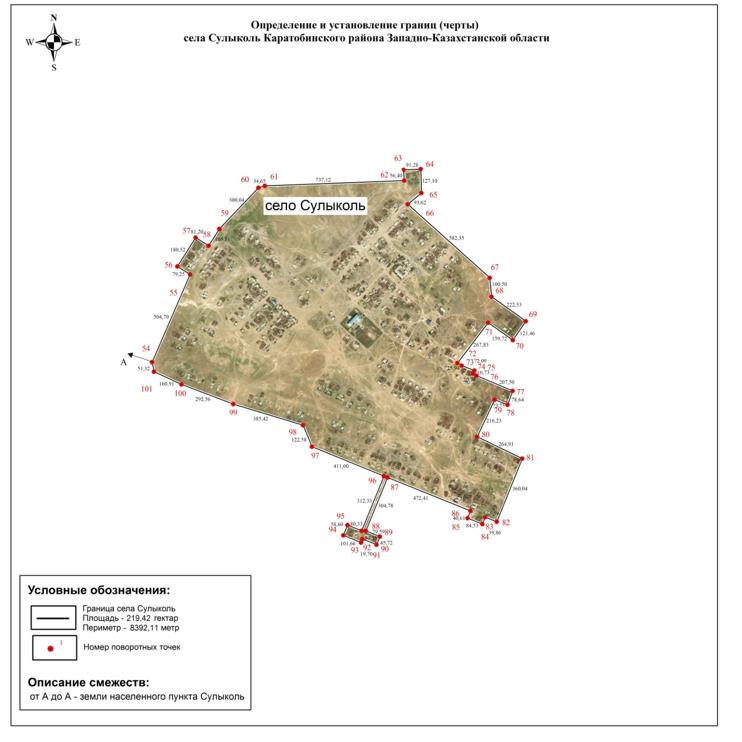  Граница (черта) села Соналы Каратобинского сельского округа Каратобинского 
района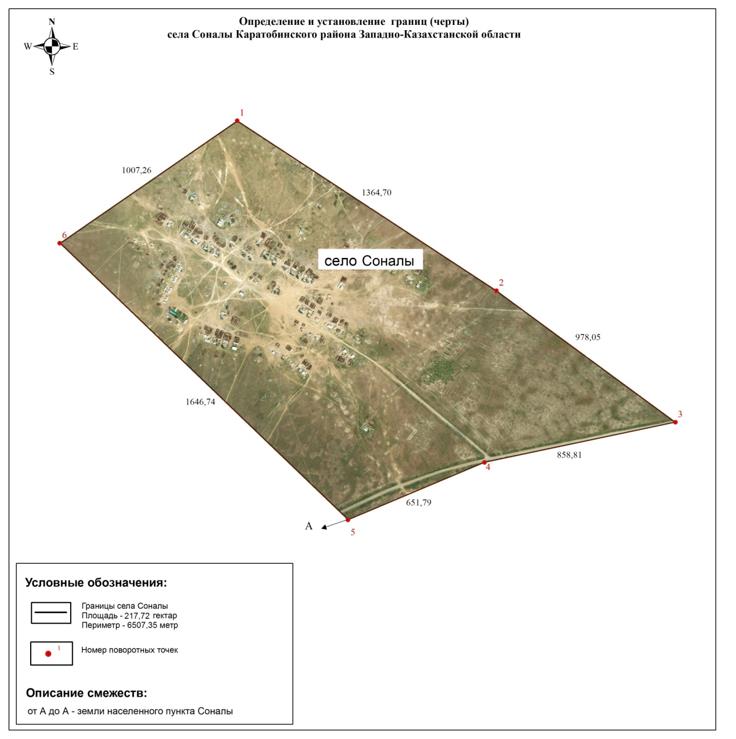  Граница (черта) села Каракамыс Саралжинского сельского округа Каратобинского 
района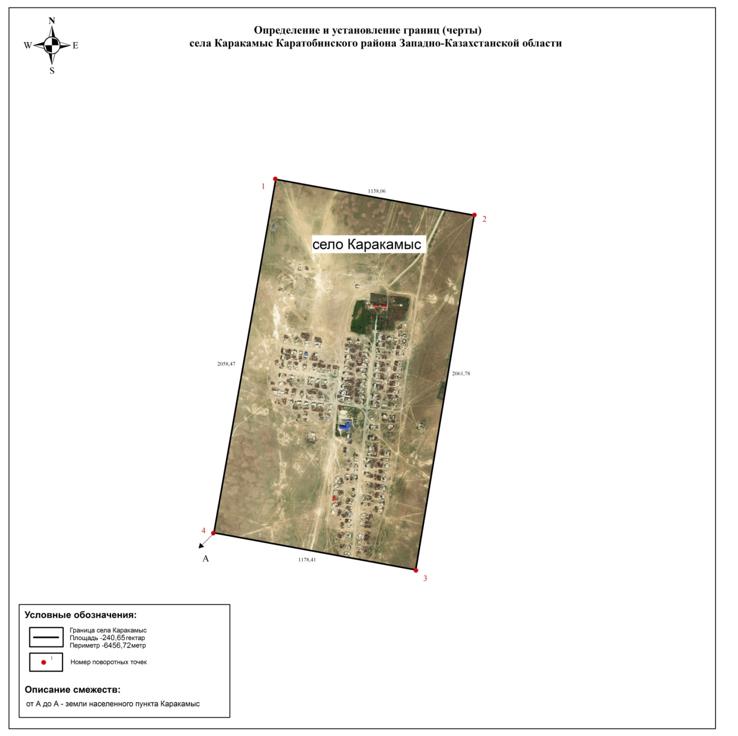  Граница (черта) села Жусандой Жусандойского сельского округа Каратобинского 
района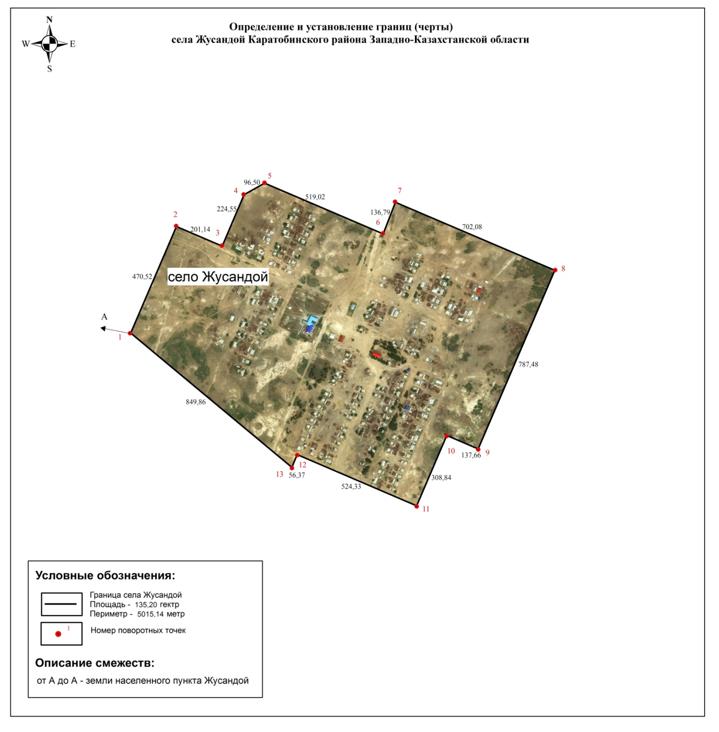 
					© 2012. РГП на ПХВ «Институт законодательства и правовой информации Республики Казахстан» Министерства юстиции Республики Казахстан
				
      Аким Каратобинского района

Ж. Асантаев

      Председатель сессии

Б. Койшекенов

      И.о. секретаря маслихата

Н. Оразов
Приложение 1 к совместному 
постановлению акимата 
Каратобинского района 
от 22 декабря 2020 года № 191 
и решению маслихата 
Каратобинского района 
от 22 декабря 2020 года № 52-6Приложение 2 к совместному 
постановлению акимата 
Каратобинского района 
от 22 декабря 2020 года № 191 
и решению маслихата 
Каратобинского района 
от 22 декабря 2020 года № 52-6Приложение 3 к совместному 
постановлению акимата 
Каратобинского района 
от 22 декабря 2020 года № 191 
и решению маслихата 
Каратобинского района 
от 22 декабря 2020 года № 52-6Приложение 4 к совместному 
постановлению акимата 
Каратобинского района 
от 22 декабря 2020 года № 191 
и решению маслихата 
Каратобинского района 
от 22 декабря 2020 года № 52-6Приложение 5 к совместному 
постановлению акимата 
Каратобинского района 
от 22 декабря 2020 года № 191 
и решению маслихата 
Каратобинского района 
от 22 декабря 2020 года № 52-6Приложение 6 к совместному 
постановлению акимата 
Каратобинского района 
от 22 декабря 2020 года № 191 
и решению маслихата 
Каратобинского района 
от 22 декабря 2020 года № 52-6Приложение 7 к совместному 
постановлению акимата 
Каратобинского района 
от 22 декабря 2020 года № 191 
и решению маслихата 
Каратобинского района 
от 22 декабря 2020 года № 52-6Приложение 8 к совместному 
постановлению акимата 
Каратобинского района 
от 22 декабря 2020 года № 191 
и решению маслихата 
Каратобинского района 
от 22 декабря 2020 года № 52-6Приложение 9 к совместному 
постановлению акимата 
Каратобинского района 
от 22 декабря 2020 года № 191 
и решению маслихата 
Каратобинского района 
от 22 декабря 2020 года № 52-6Приложение 10 к совместному 
постановлению акимата 
Каратобинского района 
от 22 декабря 2020 года № 191 
и решению маслихата 
Каратобинского района 
от 22 декабря 2020 года № 52-6Приложение 11 к совместному 
постановлению акимата 
Каратобинского района 
от 22 декабря 2020 года № 191 
и решению маслихата 
Каратобинского района 
от 22 декабря 2020 года № 52-6